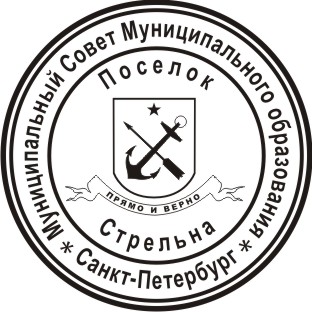 МЕСТНАЯ АДМИНИСТРАЦИЯМУНИЦИПАЛЬНОГО ОБРАЗОВАНИЯ ПОСЕЛОК СТРЕЛЬНАПОСТАНОВЛЕНИЕО внесении изменений в ведомственные целевые программы на 2021 год  В соответствии с Положением «О бюджетном процессе в Муниципальном образовании поселок Стрельна», утвержденным решением Муниципального Совета Муниципального образования поселок Стрельна от 19.03.2015 №10ПОСТАНОВЛЯЮ:В связи с возникшей необходимостью прошу внести следующие изменения в ведомственную целевую программу «Благоустройство территории муниципального образования»:1. В перечне программных мероприятий:-п.3 столбец 3 изложить «2169,0»-подпункт 3.1 столбец 6 изложить «688,5»-п.5 столбец 3 изложить «21868,1»- подпункт 5.1. столбец 6 изложить «21540,0»2.  В Адресной программе выполнения работ по размещению, содержанию спортивных, детских площадок, включая ремонт расположенных на них элементов благоустройства, на внутриквартальных территориях   - п.1 столбец 5 изложить «688,5»- подпункт 1.1. столбец 5 изложить «225,5»- подпункт 1.1.1 столбец 5 изложить «225,5»	3. В Адресной программе выполнения работ по осуществлению благоустройства элементов благоустройства- п.1 столбец 5 изложить «21540,0»- подпункт 1.4 столбец 5 изложить «1404,0»5. Контроль за исполнением настоящего постановления оставляю за собой.6. Настоящее постановление вступает в силу с момента его принятия.И.о. Глава местной администрации				Н.Ю.Печаткина13 сентября 2021поселок Стрельна№ 154